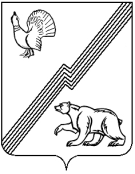 АДМИНИСТРАЦИЯ ГОРОДА ЮГОРСКАХанты-Мансийского автономного округа – Югры ПОСТАНОВЛЕНИЕот  03 мая 2017 года                                                                                                                        № 990О внесении изменений в постановление администрации города Югорска от 31.10.2013 № 3277 «О муниципальной программе города Югорска «Дополнительные меры социальной поддержки и социальной помощи отдельным категориям граждан города Югорска на 2014 — 2020 годы»В связи с введением дополнительной меры социальной помощи льготной категории граждан и уточнением объема финансирования программных мероприятий, в соответствии               с постановлением администрации города Югорска от 07.10.2013 № 2906 «О муниципальных           и ведомственных целевых программах города Югорска»:1. Внести в приложение к постановлению администрации города Югорска от 31.10.2013       № 3277 «О муниципальной программе города Югорска «Дополнительные меры социальной поддержки и социальной помощи отдельным категориям граждан города Югорска                              на 2014 — 2020 годы» (с изменениями от 06.02.2014 № 381, от 04.08.2014 № 3945,                               от 14.11.2014 № 6226, от 20.11.2014 № 6334, от 17.12.2014 № 7106, от 14.01.2015 № 35,             от 18.05.2015 № 2038, от 26.08.2015 № 2873,   от 30.10.2015 № 3271,     от 25.11.2015 № 3422,    от 21.12.2015 № 3700, от 21.12.2015 № 3701,  от 05.05.2016 № 958,    от 27.06.2016 № 1514,       от 13.09.2016 № 2222, от 24.11.2016 № 2957, от 22.12.2016 № 3290) следующие изменения:1.1. В паспорте муниципальной программы:1.1.1. Строку «Целевые показатели муниципальной программы» изложить в следующей редакции:«».1.1.2 Строку «Финансовое обеспечение муниципальной программы» изложить                           в следующей редакции:«».1.2. Пункт 3 раздела II после абзаца «Эффективность решения поставленных муниципальной программой задач посредством реализации ее мероприятий будет оцениваться ежегодно путём проведения мониторинга достижения  целевых показателей  муниципальной программы:» дополнить абзацем следующего содержания:«- сохранение доли учащихся муниципальных бюджетных общеобразовательных учреждений, из малообеспеченных семей, получивших компенсацию проезда городским автотранспортом, от числа обратившихся на уровне 100%.».1.3. Раздел III изложить в новой редакции (приложение 1).1.4. Таблицу 2 дополнить строкой 13 следующего содержания:«».1.5. Таблицу 3 изложить в новой редакции (приложение 2).2. Опубликовать постановление в официальном печатном издании города Югорска                   и разместить на официальном сайте органов местного самоуправления города Югорска.3. Настоящее постановление вступает в силу после его официального опубликования.4. Контроль за выполнением постановления возложить на заместителя главы города Югорска Т.И. Долгодворову.    Глава города Югорска			     	                                               	             Р.З. СалаховПриложение 1к постановлениюадминистрации города Югорскаот  03 мая 2017 года  № 990Раздел 3. Характеристика основных мероприятий муниципальной программыДля достижения целей и решения задач муниципальной программы необходимо реализовать ряд мероприятий, приведённых в таблице 3.В рамках реализации основного мероприятия «Оказание мер социальной поддержки инвалидам, гражданам пожилого возраста, гражданам, попавшим в трудную жизненную ситуацию или чрезвычайную ситуацию» планируется осуществить:1. Выплаты ко Дню города Югорска — гражданам из числа первопроходцев, старожил города, работавших в поселке Комсомольский с 1962 — 1970 годы.Выражение признания и оказание внимания гражданам из числа первопроходцев, старожил города, работавших в поселке  Комсомольский с 1962 — 1970 годы, внесшим вклад              в развитие и становление города и проживающим в городе Югорске, осуществляется в форме денежной  выплаты в установленном размере ежегодно  ко Дню города Югорска. Ежегодно количество получателей данного вида денежной выплаты снижается (смерть, убытие                           из города), выплата производится 100% граждан от числа зарегистрированных.2. Выплаты к юбилейной дате неработающим пенсионерам.Денежная выплата производится следующим категориям граждан:- долгожителям, достигшим 80-летнего возраста, в связи с юбилеем;- неработающим юбилярам (55, 60 и каждые последующие пять лет), отработавшим в бюджетной сфере не менее 15 лет  и уволившимся  из них в связи с выходом на пенсию. Дополнительные меры социальной поддержки лицам старшего поколения, долгожителям, неработающим гражданам, проработавшим в бюджетной сфере в городе Югорске, позволяют предоставить им дополнительное материальное обеспечение                              в установленном размере, с учетом трудового стажа, в связи с юбилейными датами в их жизни.3. Выплаты единовременной материальной помощи гражданам на организацию похорон инвалидов и участников Великой Отечественной войны.Предоставление материальной помощи на организацию похорон инвалидов и участников Великой Отечественной войны является дополнительной социальной гарантией и поддержкой лиц, взявших на себя обязанности по захоронению, и осуществляется в форме денежной выплаты в установленном размере. 4. Оказание адресной материальной помощи инвалидам ко Дню инвалида. Мероприятия предусматривают адресную социальную поддержку инвалидов, находящихся в сложной финансовой и жизненной ситуации, и осуществляется в форме выплаты материальной помощи ежегодно к декаде инвалидов (3 декабря).5. Оказание единовременной материальной помощи гражданам, попавшим в трудную жизненную ситуацию и чрезвычайную ситуацию.Мероприятия предусматривают оказание единовременной материальной помощи гражданам, попавшим в трудную жизненную ситуацию, а также финансовой поддержки населения в чрезвычайных ситуациях (пожары, стихийные бедствия). Денежная выплата                     на основании заявления гражданина производится по решению Комиссии по расходованию средств Программы. Состав комиссии и положение о ее работе утверждается постановлением администрации города Югорска. Данные мероприятия направлены на повышение доходов граждан, оказавшихся                       в трудной жизненной ситуации и с которой они не могут справиться самостоятельно,                    для удовлетворения их основных жизненных потребностей и предоставление возможности семьям, одиноким гражданам, попавшим в трудную жизненную ситуацию, участвовать в решении своих проблем.В рамках реализации основного мероприятия «Выплаты Почетным гражданам города Югорска в соответствии с решением Думы города Югорска» обеспечиваются выплаты, предусмотренные решением Думы города Югорска от 27.06.2012 № 54 «Об утверждении                     в новой редакции Положения о книге «Почета и памяти» города  Югорска», в том числе:1. Выплаты ежемесячного денежного вознаграждения Почетным гражданам города Югорска.2. Компенсация стоимости проезда Почетным гражданам для участия в праздновании «Дня города Югорска».3. Выплаты единовременной материальной помощи гражданам на организацию похорон Почетных граждан.Мероприятия предусматривают социальную поддержку граждан, которым решением Думы города Югорска присвоено звание «Почетный гражданин города Югорска». Оказание внимания и выражение признания лицам, внесшим достойный вклад в становление и развитие города Югорска, осуществляется в форме ежемесячного денежного вознаграждения Почетному гражданину города Югорска в установленном размере, а также в выплате денежной компенсации стоимости проезда Почетным гражданам, проживающим на другой территории, для участия в праздновании  Дня города Югорска.  Данная выплата направлена на социальную поддержку Почетных граждан в целях повышения их социальной защищенности. Предоставление единовременной материальной помощи гражданам на организацию похорон Почетных граждан  является социальной гарантией и поддержкой лиц, взявших на себя обязанности по захоронению. В рамках реализации основного мероприятия «Оказание мер социальной поддержки гражданам льготных категорий» планируется:1. Обеспечение новогодними подарками детей от года до 14 лет из малообеспеченных семей.Ряд мер социальной поддержки  направлен на улучшение уровня жизни граждан                       и их семей, чей доход ниже величины прожиточного минимума, установленного в автономном округе.Дополнительные меры социальной поддержки осуществляются в виде предоставления новогодних подарков детям из малообеспеченных семей и позволяют поддержать уровень жизни малоимущих семей с детьми.2. Компенсация стоимости подписки на газету «Югорский вестник» отдельным категориям: ветераны Великой Отечественной войны — в размере 100% стоимости; вдовы ветеранов Великой Отечественной войны,  узники концлагерей, инвалиды 1, 2, группы                           и неработающие инвалиды 3 группы,  лица коренных малочисленных народов Севера,  ветераны труда Ханты-Мансийского автономного округа — Югры, Российской Федерации, пострадавшие от аварии на Чернобыльской АЭС, ПО «Маяк», Семипалатинском ядерном полигоне, участники трудового фронта, реабилитированные и пострадавшие от политических репрессий граждане — в размере 50% стоимости.Дополнительные меры социальной поддержки определенным льготным категориям населения в виде предоставления компенсации на оплату стоимости городской газеты «Югорский вестник» обеспечивают доступ к официальной информации, событиям, происходящим в городе, организации культурного досуга.3. Выплаты на частичное возмещение расходов на оплату газификации жилых помещений, не находящихся в муниципальной собственности, гражданам, проживающим                  на территории города Югорска, имеющим общую продолжительность стажа работы в городе Югорске 5 и более лет и относящимся к следующим категориям: ветераны Великой Отечественной войны, вдовы участников Великой Отечественной войны, участники трудового фронта, ветераны труда, ветераны Ханты-Мансийского автономного округа – Югры, малообеспеченные нетрудоспособные инвалиды 1, 2 группы, одинокие неработающие пенсионеры, ветераны боевых действий, чей среднемесячный доход на одного члена семьи ниже прожиточного минимума, установленного в Ханты-Мансийском автономном                         округе – Югре.Частичное возмещение расходов по газификации жилых помещений определенным категориям населения, проживающим в городе Югорске, позволяет снизить финансовую нагрузку на гражданина и его семью при необходимости газификации жилого помещения, установки автономного газового оборудования в жилом доме. Перечень категорий лиц, имеющих право на компенсацию расходов по газификации жилых помещений, в городе Югорске значительно шире установленного в автономном округе.Предоставление гражданам льготной категории социальной поддержки позволяет значительно снизить нагрузку на семейный бюджет, что в свою очередь дает возможность направить сэкономленные средства на иные нужды и потребности семьи.4. Компенсация расходов на оплату стоимости проезда к месту получения медицинской помощи и обратно категориям лиц, получающим медицинскую помощь в рамках Программы государственных гарантий оказания гражданам Российской Федерации, проживающим                       на территории Ханты-Мансийского автономного округа – Югры, бесплатной медицинской помощи, если необходимые медицинские услуги не могут быть предоставлены по месту проживания:- лицам, работающим в организациях, финансируемых из местного бюджета;- детям работников организаций, финансируемых из местного бюджета, в возрасте                     до 18 лет;- студентам, обучающимся по очной форме обучения, в возрасте до 23 лет, родители которых работают в организациях, финансируемых из местного бюджета; - социально дезадаптированным гражданам – больным туберкулезом для стационарного лечения (изоляции из очагов туберкулезной инфекции), детям на санаторно-курортное лечение в противотуберкулезные учреждения.Возмещение расходов по оплате проезда к месту получения медицинской помощи                     и обратно работникам организаций, финансируемых из бюджета города Югорска, и членам                их семей позволяют указанным гражданам компенсировать затраты на проезд к месту оказания медицинской помощи, в основном, специализированной и высокотехнологичной, в связи                     с необходимостью ее получения за пределами города Югорска. Кроме того, компенсация расходов к месту получения медицинской помощи и обратно производится больным туберкулезом из социально дезадаптированных групп населения для стационарного лечения (изоляции из очагов туберкулезной инфекции), а также детям на санаторно-курортное лечение  в противотуберкулезные заведения. 5. Компенсация расходов на оплату стоимости найма жилых помещений приглашенным врачам специалистам государственных учреждений здравоохранения города Югорска.В соответствии с распоряжением Правительства Ханты-Мансийского автономного округа – Югры от 22.12.2012 № 762-рп «О принятии в 2013 году в государственную собственность Ханты-Мансийского автономного округа – Югры медицинских организаций муниципальной системы здравоохранения Ханты-Мансийского автономного округа – Югры»              с 01.01.2014 года муниципальное бюджетное лечебно-профилактическое учреждение «Центральная городская больница города Югорска» перешло в государственную собственность автономного округа. Учредителем и главным распорядителем для учреждений здравоохранения с 01.01.2014 является Департамент здравоохранения Ханты-Мансийского автономного                округа – Югры.После перехода в государственную собственность основанием для возмещения расходов по аренде жилья приглашенным специалистам учреждений здравоохранения города Югорска           в 2014 году является постановление Правительства Ханты-Мансийского автономного                 округа - Югры от 30.12.2004 № 497-п «О порядке возмещения расходов по найму, аренде жилого помещения приглашенным специалистам» (далее – постановление). Постановлением установлена предельная ежемесячная норма возмещения расходов по аренде жилых помещений приглашенным специалистам в размере 40% по договору аренды жилого помещения,                        что повлечет за собой снижение привлекательности работы в бюджетных учреждениях здравоохранения города Югорска, возникновение оттока медицинских кадров и отрицательно скажется на обеспечении доступности медицинской помощи.В рамках программы предусмотрено  установление дополнительной меры социальной поддержки приглашенным врачам – специалистам государственных учреждений здравоохранения, расположенных на территории города Югорска, в размере 60%                                 от фактической стоимости платы за найм жилого помещения. Период реализации мероприятия 2014 – 2015 годы.6. Исполнение статьи 24 Федерального закона от 02.03.2007 № 25-ФЗ «О муниципальной службе в Российской Федерации».Мероприятия предусматривают адресную социальную поддержку отдельных категорий граждан и направлены на обеспечение доступности социальных гарантий отдельным категориям граждан, проживающим в городе Югорске, что способствует повышению уровня                   и качества жизни населения города Югорска.Кроме того, в рамках данного мероприятия  предусмотрены мероприятия, включающие оплату банковских услуг за перечисление денежных средств на лицевые счета граждан города Югорска.7. Компенсация стоимости проезда городским автотранспортом  по маршрутам регулярного сообщения на территории города Югорска по нерегулируемым тарифам производится учащимся муниципальных общеобразовательных учреждений города Югорска         из малообеспеченных семей, получающих государственную социальную помощь в органах социальной защиты населения, путем возмещения фактически произведенных расходов                   на оплату стоимости проезда в размере 50% от стоимости проездного билета.В связи с организацией пассажирских перевозок автотранспортом общественного пользования по городским маршрутам регулярного сообщения № 21, 21а, 21б постановление администрации города Югорска от 18.12.2015 № 3686 «Об организации подвоза учащихся, проживающих на «Зеленой зоне»,  к местам обучения в муниципальных общеобразовательных организациях» признано утратившим силу.  Мера социальной поддержки  направлен на улучшение уровня жизни  семей, чей доход ниже величины прожиточного минимума, установленного в автономном округе.Приложение 2к постановлениюадминистрации города Югорскаот  03 мая 2017 года  № 990Таблица 3Перечень основных мероприятий муниципальной программы города Югорска
«Дополнительные меры социальной поддержки и социальной помощи отдельным категориям граждан города Югорска на 2014 — 2020 годы»Целевые показатели муниципальной программыСохранение доли граждан из числа первопроходцев, старожил города, получивших выплату ко Дню города Югорска, от числа зарегистрированных на уровне 100%;Увеличение количества пенсионеров - юбиляров, получивших выплату              ко дню рождения, с 40 до 55 человек.Сохранение доли граждан, получивших выплату на организацию похорон ветеранов ВОВ, Почетных граждан города Югорска, от числа обратившихся на уровне 100%.Сохранение доли инвалидов, получивших выплату к Декаде инвалидов,                от числа обратившихся на уровне 100%Сохранение доли граждан, удостоенных звания «Почетный гражданин города Югорска», получивших выплаты, от числа обратившихся на уровне 100%.Сохранение доли граждан льготной категории, оформивших подписку                на газету «Югорский вестник», от числа обратившихся на уровне 100%.Сохранение доли детей из семей социально незащищенных категорий, получивших новогодние подарки, от числа обратившихся на уровне 100%.Увеличение количества граждан льготных категорий, получивших компенсацию на проведение газификации жилых помещений, с 1 до 3 человек.Увеличение количества граждан льготных категорий, получивших компенсацию проезда к месту лечения и обратно, со 100 до 135  человек.Сохранение доли граждан, получающих выплату в соответствии со ст. 24 Федерального закона от 02.03.2007 № 25-ФЗ «О муниципальной службе                в Российской Федерации» на уровне 100%.Увеличение количества приглашенных врачей специалистов государственных учреждений здравоохранения города Югорска, получивших компенсацию расходов на оплату стоимости найма жилых помещений с 0 до 13 человек.Увеличение  доли граждан, получивших материальную помощь до 95%               от числа обратившихся за оказанием единовременной материальной помощи.Сохранение доли учащихся муниципальных бюджетных общеобразовательных учреждений, из малообеспеченных семей, получивших компенсацию проезда городским автотранспортом, от числа обратившихся на уровне 100% Финансовое обеспечение муниципальной программы86 304,15  тыс. рублей из местного бюджета,в том числе по годам:2014 год – 12 029,0 тыс. рублей;2015 год – 11 314,5 тыс. рублей;2016 год – 15 232,90 тыс. рублей;2017 год – 12 255,70 тыс. рублей;2018 год – 11 824,00 тыс. рублей;2019 год – 11 824,00 тыс. рублей;2020 год – 11 824,00 тыс. рублей.13Доля учащихся муниципальных бюджетных общеобразовательных учреждений, из малообеспеченных семей, получивших компенсацию проезда городским автотранспортом, от числа обратившихся%----100100100100100Код строки№ основного мероприятияОсновные мероприятия программы (связь мероприятий с целевыми показателями муниципальной программы)Ответственный исполнитель/соисполнитель (наименование органа или структурного подразделения, учреждения)Финансовые затраты на реализацию (тыс. рублей)Финансовые затраты на реализацию (тыс. рублей)Финансовые затраты на реализацию (тыс. рублей)Финансовые затраты на реализацию (тыс. рублей)Финансовые затраты на реализацию (тыс. рублей)Финансовые затраты на реализацию (тыс. рублей)Финансовые затраты на реализацию (тыс. рублей)Финансовые затраты на реализацию (тыс. рублей)Финансовые затраты на реализацию (тыс. рублей)Код строки№ основного мероприятияОсновные мероприятия программы (связь мероприятий с целевыми показателями муниципальной программы)Ответственный исполнитель/соисполнитель (наименование органа или структурного подразделения, учреждения)Источники финансированиявсего201420152016 год2017 год2018 год2019 год2020 год1234567891011121301Цель: Сохранение достигнутого за последние годы уровня социальной поддержки отдельных категорий граждан города Югорска, создание условий для поддержания стабильного качества жизни отдельных категорий граждан, проживающих в городе Югорске, путем оказания социальной поддержки и социальной помощи за счет средств бюджета города ЮгорскаЦель: Сохранение достигнутого за последние годы уровня социальной поддержки отдельных категорий граждан города Югорска, создание условий для поддержания стабильного качества жизни отдельных категорий граждан, проживающих в городе Югорске, путем оказания социальной поддержки и социальной помощи за счет средств бюджета города ЮгорскаЦель: Сохранение достигнутого за последние годы уровня социальной поддержки отдельных категорий граждан города Югорска, создание условий для поддержания стабильного качества жизни отдельных категорий граждан, проживающих в городе Югорске, путем оказания социальной поддержки и социальной помощи за счет средств бюджета города ЮгорскаЦель: Сохранение достигнутого за последние годы уровня социальной поддержки отдельных категорий граждан города Югорска, создание условий для поддержания стабильного качества жизни отдельных категорий граждан, проживающих в городе Югорске, путем оказания социальной поддержки и социальной помощи за счет средств бюджета города ЮгорскаЦель: Сохранение достигнутого за последние годы уровня социальной поддержки отдельных категорий граждан города Югорска, создание условий для поддержания стабильного качества жизни отдельных категорий граждан, проживающих в городе Югорске, путем оказания социальной поддержки и социальной помощи за счет средств бюджета города ЮгорскаЦель: Сохранение достигнутого за последние годы уровня социальной поддержки отдельных категорий граждан города Югорска, создание условий для поддержания стабильного качества жизни отдельных категорий граждан, проживающих в городе Югорске, путем оказания социальной поддержки и социальной помощи за счет средств бюджета города ЮгорскаЦель: Сохранение достигнутого за последние годы уровня социальной поддержки отдельных категорий граждан города Югорска, создание условий для поддержания стабильного качества жизни отдельных категорий граждан, проживающих в городе Югорске, путем оказания социальной поддержки и социальной помощи за счет средств бюджета города ЮгорскаЦель: Сохранение достигнутого за последние годы уровня социальной поддержки отдельных категорий граждан города Югорска, создание условий для поддержания стабильного качества жизни отдельных категорий граждан, проживающих в городе Югорске, путем оказания социальной поддержки и социальной помощи за счет средств бюджета города ЮгорскаЦель: Сохранение достигнутого за последние годы уровня социальной поддержки отдельных категорий граждан города Югорска, создание условий для поддержания стабильного качества жизни отдельных категорий граждан, проживающих в городе Югорске, путем оказания социальной поддержки и социальной помощи за счет средств бюджета города ЮгорскаЦель: Сохранение достигнутого за последние годы уровня социальной поддержки отдельных категорий граждан города Югорска, создание условий для поддержания стабильного качества жизни отдельных категорий граждан, проживающих в городе Югорске, путем оказания социальной поддержки и социальной помощи за счет средств бюджета города ЮгорскаЦель: Сохранение достигнутого за последние годы уровня социальной поддержки отдельных категорий граждан города Югорска, создание условий для поддержания стабильного качества жизни отдельных категорий граждан, проживающих в городе Югорске, путем оказания социальной поддержки и социальной помощи за счет средств бюджета города ЮгорскаЦель: Сохранение достигнутого за последние годы уровня социальной поддержки отдельных категорий граждан города Югорска, создание условий для поддержания стабильного качества жизни отдельных категорий граждан, проживающих в городе Югорске, путем оказания социальной поддержки и социальной помощи за счет средств бюджета города Югорска02Задача 1 Социальная поддержка граждан инвалидов, граждан пожилого возраста, граждан, попавшихся в трудную жизненную ситуацию или чрезвычайную ситуациюЗадача 1 Социальная поддержка граждан инвалидов, граждан пожилого возраста, граждан, попавшихся в трудную жизненную ситуацию или чрезвычайную ситуациюЗадача 1 Социальная поддержка граждан инвалидов, граждан пожилого возраста, граждан, попавшихся в трудную жизненную ситуацию или чрезвычайную ситуациюЗадача 1 Социальная поддержка граждан инвалидов, граждан пожилого возраста, граждан, попавшихся в трудную жизненную ситуацию или чрезвычайную ситуациюЗадача 1 Социальная поддержка граждан инвалидов, граждан пожилого возраста, граждан, попавшихся в трудную жизненную ситуацию или чрезвычайную ситуациюЗадача 1 Социальная поддержка граждан инвалидов, граждан пожилого возраста, граждан, попавшихся в трудную жизненную ситуацию или чрезвычайную ситуациюЗадача 1 Социальная поддержка граждан инвалидов, граждан пожилого возраста, граждан, попавшихся в трудную жизненную ситуацию или чрезвычайную ситуациюЗадача 1 Социальная поддержка граждан инвалидов, граждан пожилого возраста, граждан, попавшихся в трудную жизненную ситуацию или чрезвычайную ситуациюЗадача 1 Социальная поддержка граждан инвалидов, граждан пожилого возраста, граждан, попавшихся в трудную жизненную ситуацию или чрезвычайную ситуациюЗадача 1 Социальная поддержка граждан инвалидов, граждан пожилого возраста, граждан, попавшихся в трудную жизненную ситуацию или чрезвычайную ситуациюЗадача 1 Социальная поддержка граждан инвалидов, граждан пожилого возраста, граждан, попавшихся в трудную жизненную ситуацию или чрезвычайную ситуациюЗадача 1 Социальная поддержка граждан инвалидов, граждан пожилого возраста, граждан, попавшихся в трудную жизненную ситуацию или чрезвычайную ситуацию031Оказание мер социальной поддержки инвалидам, гражданам пожилого возраста, гражданам, попавшим в трудную жизненную ситуацию или чрезвычайную ситуацию(1, 2, 3, 4, 12)Управление социальной политикифедеральный бюджет0,000,000,000,000,000,000,000,00041Оказание мер социальной поддержки инвалидам, гражданам пожилого возраста, гражданам, попавшим в трудную жизненную ситуацию или чрезвычайную ситуацию(1, 2, 3, 4, 12)Управление социальной политикибюджет автономного округа0,000,000,000,000,000,000,000,00051Оказание мер социальной поддержки инвалидам, гражданам пожилого возраста, гражданам, попавшим в трудную жизненную ситуацию или чрезвычайную ситуацию(1, 2, 3, 4, 12)Управление социальной политикиместный бюджет16013,722177,672012,723563,332065,002065,002065,002065,00061Оказание мер социальной поддержки инвалидам, гражданам пожилого возраста, гражданам, попавшим в трудную жизненную ситуацию или чрезвычайную ситуацию(1, 2, 3, 4, 12)Управление социальной политикииные внебюджетные источники 0,000,000,000,000,000,000,000,00071Оказание мер социальной поддержки инвалидам, гражданам пожилого возраста, гражданам, попавшим в трудную жизненную ситуацию или чрезвычайную ситуацию(1, 2, 3, 4, 12)Управление социальной политикивсего16013,722177,672012,723563,332065,002065,002065,002065,0008Итого по задаче 1федеральный бюджет0,000,000,000,000,000,000,000,0009Итого по задаче 1бюджет автономного округа0,000,000,000,000,000,000,000,0010Итого по задаче 1местный бюджет16013,722177,672012,723563,332065,002065,002065,002065,0011Итого по задаче 1иные внебюджетные источники 0,000,000,000,000,000,000,000,0012Итого по задаче 1всего16013,722177,672012,723563,332065,002065,002065,002065,0013Задача 2 Социальная поддержка граждан, удостоенных звания «Почетный гражданин города Югорска»Задача 2 Социальная поддержка граждан, удостоенных звания «Почетный гражданин города Югорска»Задача 2 Социальная поддержка граждан, удостоенных звания «Почетный гражданин города Югорска»Задача 2 Социальная поддержка граждан, удостоенных звания «Почетный гражданин города Югорска»Задача 2 Социальная поддержка граждан, удостоенных звания «Почетный гражданин города Югорска»Задача 2 Социальная поддержка граждан, удостоенных звания «Почетный гражданин города Югорска»Задача 2 Социальная поддержка граждан, удостоенных звания «Почетный гражданин города Югорска»Задача 2 Социальная поддержка граждан, удостоенных звания «Почетный гражданин города Югорска»Задача 2 Социальная поддержка граждан, удостоенных звания «Почетный гражданин города Югорска»Задача 2 Социальная поддержка граждан, удостоенных звания «Почетный гражданин города Югорска»Задача 2 Социальная поддержка граждан, удостоенных звания «Почетный гражданин города Югорска»Задача 2 Социальная поддержка граждан, удостоенных звания «Почетный гражданин города Югорска»142Выплаты Почетным гражданам города Югорскав соответствии с решением Думы города Югорска (показатели 3, 5)Управление социальной политикифедеральный бюджет0,000,000,000,000,000,000,000,00152Выплаты Почетным гражданам города Югорскав соответствии с решением Думы города Югорска (показатели 3, 5)Управление социальной политикибюджет автономного округа0,000,000,000,000,000,000,000,00162Выплаты Почетным гражданам города Югорскав соответствии с решением Думы города Югорска (показатели 3, 5)Управление социальной политикиместный бюджет25315,493143,653767,583648,263689,003689,003689,003689,00172Выплаты Почетным гражданам города Югорскав соответствии с решением Думы города Югорска (показатели 3, 5)Управление социальной политикииные внебюджетные источники 0,000,000,000,000,000,000,000,00182Выплаты Почетным гражданам города Югорскав соответствии с решением Думы города Югорска (показатели 3, 5)Управление социальной политикивсего25315,493143,653767,583648,263689,003689,003689,003689,0019Итого по задаче 2федеральный бюджет0,000,000,000,000,000,000,000,0020Итого по задаче 2бюджет автономного округа0,000,000,000,000,000,000,000,0021Итого по задаче 2местный бюджет25315,493143,653767,583648,263689,003689,003689,003689,0022Итого по задаче 2иные внебюджетные источники 0,000,000,000,000,000,000,000,0023Итого по задаче 2всего25315,493143,653767,583648,263689,003689,003689,003689,0024Задача 3 Социальная поддержка граждан льготных категорийЗадача 3 Социальная поддержка граждан льготных категорийЗадача 3 Социальная поддержка граждан льготных категорийЗадача 3 Социальная поддержка граждан льготных категорийЗадача 3 Социальная поддержка граждан льготных категорийЗадача 3 Социальная поддержка граждан льготных категорийЗадача 3 Социальная поддержка граждан льготных категорийЗадача 3 Социальная поддержка граждан льготных категорийЗадача 3 Социальная поддержка граждан льготных категорийЗадача 3 Социальная поддержка граждан льготных категорийЗадача 3 Социальная поддержка граждан льготных категорийЗадача 3 Социальная поддержка граждан льготных категорий253Оказание мер социальной поддержки гражданам льготных категорий (6, 7, 8, 9, 10,11, 13)Управление социальной политики, управление  бухгалтерского учета и отчетностифедеральный бюджет0,000,000,000,000,000,000,000,00263Оказание мер социальной поддержки гражданам льготных категорий (6, 7, 8, 9, 10,11, 13)Управление социальной политики, управление  бухгалтерского учета и отчетностибюджет автономного округа0,000,000,000,000,000,000,000,00273Оказание мер социальной поддержки гражданам льготных категорий (6, 7, 8, 9, 10,11, 13)Управление социальной политики, управление  бухгалтерского учета и отчетностиместный бюджет11649,441894,461951,701207,581972,701541,001541,001541,00283Оказание мер социальной поддержки гражданам льготных категорий (6, 7, 8, 9, 10,11, 13)Управление социальной политики, управление  бухгалтерского учета и отчетностииные внебюджетные источники 0,000,000,000,000,000,000,000,00293Оказание мер социальной поддержки гражданам льготных категорий (6, 7, 8, 9, 10,11, 13)Управление социальной политики, управление  бухгалтерского учета и отчетностивсего11649,441894,461951,701207,581972,701541,001541,001541,0030Оказание мер социальной поддержки гражданам льготных категорий (6, 7, 8, 9, 10,11, 13)управление  бухгалтерского учета и отчетностифедеральный бюджет0,000,000,000,000,000,000,000,0031Оказание мер социальной поддержки гражданам льготных категорий (6, 7, 8, 9, 10,11, 13)управление  бухгалтерского учета и отчетностибюджет автономного округа0,000,000,000,000,000,000,000,0032Оказание мер социальной поддержки гражданам льготных категорий (6, 7, 8, 9, 10,11, 13)управление  бухгалтерского учета и отчетностиместный бюджет33325,504813,223582,506813,784529,004529,004529,004529,0033Оказание мер социальной поддержки гражданам льготных категорий (6, 7, 8, 9, 10,11, 13)управление  бухгалтерского учета и отчетностииные внебюджетные источники 0,000,000,000,000,000,000,000,0034Оказание мер социальной поддержки гражданам льготных категорий (6, 7, 8, 9, 10,11, 13)управление  бухгалтерского учета и отчетностивсего33325,504813,223582,506813,784529,004529,004529,004529,0035Итого по задаче 3федеральный бюджет0,000,000,000,000,000,000,000,0036Итого по задаче 3бюджет автономного округа0,000,000,000,000,000,000,000,0037Итого по задаче 3местный бюджет44974,946707,685534,208021,366501,706070,006070,006070,0038Итого по задаче 3иные внебюджетные источники 0,000,000,000,000,000,000,000,0039Итого по задаче 3всего44974,946707,685534,208021,366501,706070,006070,006070,0040Всего по муниципальной программефедеральный бюджет0,000,000,000,000,000,000,000,0041Всего по муниципальной программебюджет автономного округа0,000,000,000,000,000,000,000,0042Всего по муниципальной программеместный бюджет86304,1512029,0011314,5015232,9512255,7011824,0011824,0011824,0043Всего по муниципальной программеиные внебюджетные источники 0,000,000,000,000,000,000,000,0044Всего по муниципальной программевсего86304,1512029,0011314,5015232,9512255,7011824,0011824,0011824,0045в том числе:в том числе:в том числе:в том числе:в том числе:в том числе:в том числе:в том числе:в том числе:в том числе:в том числе:в том числе:46инвестиции в объекты муниципальной собственностифедеральный бюджет0,000,000,000,000,000,000,000,0047инвестиции в объекты муниципальной собственностибюджет автономного округа0,000,000,000,000,000,000,000,0048инвестиции в объекты муниципальной собственностиместный бюджет0,000,000,000,000,000,000,000,0049инвестиции в объекты муниципальной собственностииные внебюджетные источники 0,000,000,000,000,000,000,000,0050инвестиции в объекты муниципальной собственностивсего0,000,000,000,000,000,000,000,0051в том числе:в том числе:в том числе:в том числе:в том числе:в том числе:в том числе:в том числе:в том числе:в том числе:в том числе:в том числе:52Управление социальной политикифедеральный бюджет0,000,000,000,000,000,000,000,0053Управление социальной политикибюджет автономного округа0,000,000,000,000,000,000,000,0054Управление социальной политикиместный бюджет52978,657215,787732,008419,177726,707295,007295,007295,0055Управление социальной политикииные внебюджетные источники 0,000,000,000,000,000,000,000,0056Управление социальной политикивсего52978,657215,787732,008419,177726,707295,007295,007295,0057Управление бухгалтерского учета и отчетностифедеральный бюджет0,000,000,000,000,000,000,000,0058Управление бухгалтерского учета и отчетностибюджет автономного округа0,000,000,000,000,000,000,000,0059Управление бухгалтерского учета и отчетностиместный бюджет33325,504813,223582,506813,784529,004529,004529,004529,0060Управление бухгалтерского учета и отчетностииные внебюджетные источники 0,000,000,000,000,000,000,000,0061Управление бухгалтерского учета и отчетностивсего33325,504813,223582,506813,784529,004529,004529,004529,00